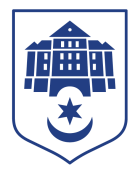 Тернопільська міська радаПОСТІЙНА КОМІСІЯз питань місцевого самоврядування, законності, правопорядку, регламенту та депутатської діяльностіПротокол засідання комісії №2від 27.11.2020Всього членів комісії:	(2) Олег Климчук, Іван Зінь.Присутні члени комісії: 	(2) Олег Климчук, Іван Зінь.Відсутні члени комісії:	(0)Кворум є. Засідання комісії правочинне. Відповідно до рішення міської ради від 08.04.2020р. №7/п49/8 депутат міської ради Іван Зінь був присутній на засіданні комісії в режимі відео конференції.На комісію запрошені:Наталя Харів  – заступник начальника організаційного відділу ради управління організаційно-виконавчої роботи.Головуючий – голова комісії  Олег КлимчукСЛУХАЛИ: Про затвердження порядку денного відповідно до листа №418/01-ІЮ від 24.11.2020.Результати голосування за затвердження порядку денного комісії: За–2, проти-0, утримались - 0. Рішення прийнято.ВИРІШИЛИ:  Затвердити порядок денний комісії. Порядок денний засідання:1.  Перше питання порядку денного.СЛУХАЛИ: 		Про створення адміністративної комісіїІНФОРМУВАВ:	Олег Климчук	Результати голосування: За – 2, проти-0, утримались-0. Рішення прийнято.ВИРІШИЛИ: 	Погодити проект рішення міської ради «Про створення адміністративної комісії»2.  Друге питання порядку денного.СЛУХАЛИ: 	Про комісію з питань поновлення прав реабілітованих та встановлення статусу учасників ОУН-УПА ІНФОРМУВАВ:	Олег Климчук	Результати голосування за проект рішення: За – 2, проти-0, утримались-0. Рішення прийнято.ВИРІШИЛИ: 	Погодити проект рішення міської ради «Про комісію з питань поновлення прав реабілітованих та встановлення статусу учасників ОУН-УПА».3.  Третє питання порядку денного.СЛУХАЛИ: 	Про внесення змін до персонального складу постійних комісій міської радиІНФОРМУВАВ:	Олег Климчук	Результати голосування за проект рішення: За – 2, проти-0, утримались-0. Рішення прийнято.ВИРІШИЛИ: 	Погодити проект рішення міської ради «Про внесення змін до персонального складу постійних комісій міської ради».Голова комісії								Олег КлимчукСекретар комісії 								Іван ЗіньПро створення адміністративної комісіїПро комісію з питань поновлення прав реабілітованих та встановлення статусу учасників ОУН-УПАПро внесення змін до персонального складу постійних комісій міської ради